Anglais - Les parties du corps 1Listen and color the body parts.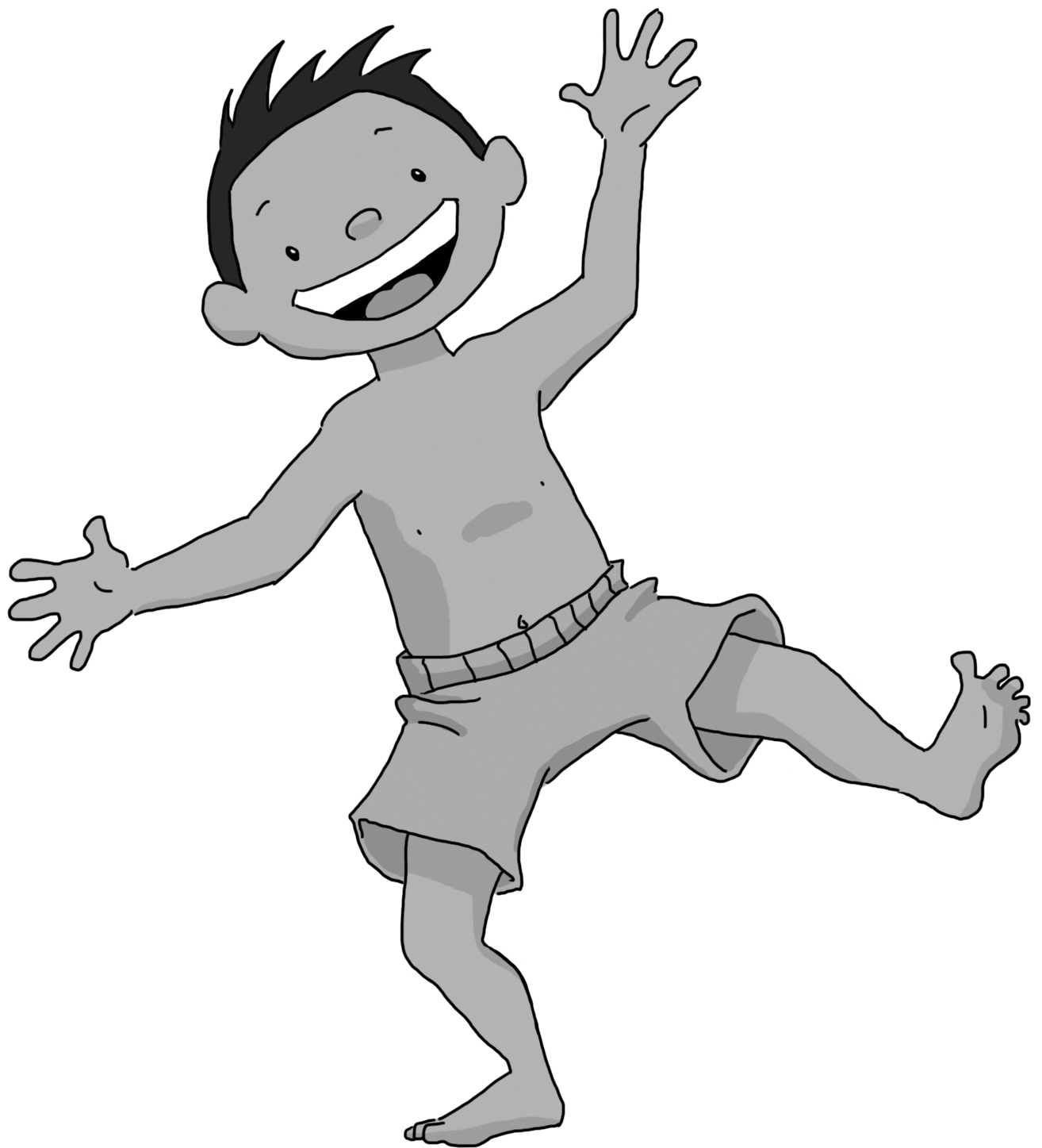 Anglais - Les parties du corps 1 CorrigéListen and color the body parts.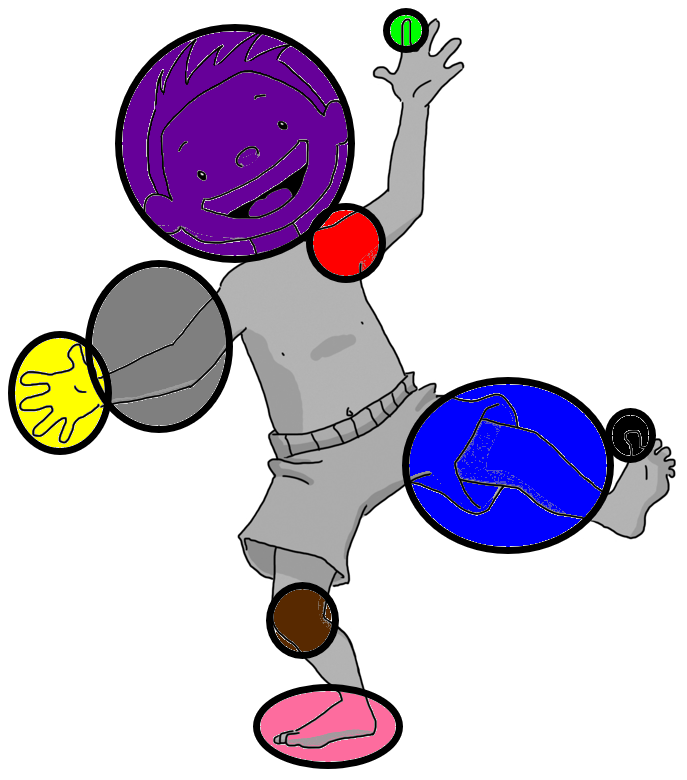 Anglais - Les parties du corps 2Write the words in the crossword.Anglais - Les parties du corps 2Write the words in the crossword.Anglais - Les parties du corps 2 CorrigéWrite the words in the crossword.Anglais - Les parties du corps 3Complete the picture with the words.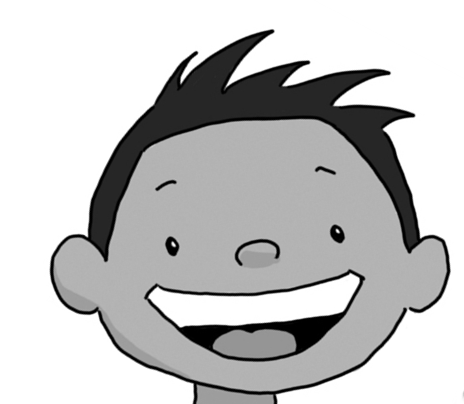 Anglais - Les parties du corps 3Complete the picture with the words.Anglais - Les parties du corps 3 CorrigéComplete the picture with the words.Anglais - Les parties du corps 4Listen to the song, stick the pictures and write the words.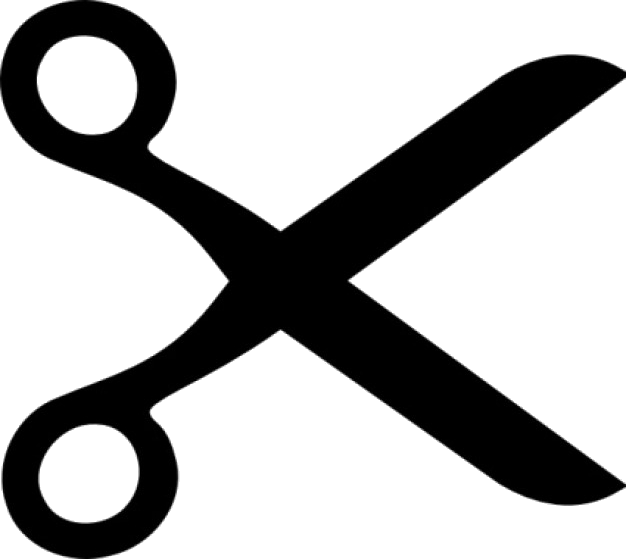 Anglais - Les parties du corps 4 CorrigéListen to the song, stick the pictures and write the words.21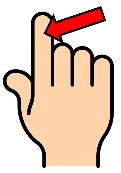 2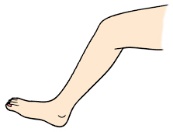 71233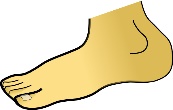 4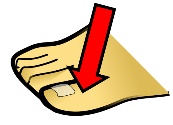 13455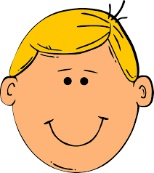 6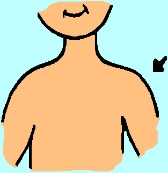 5647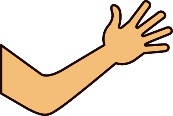 8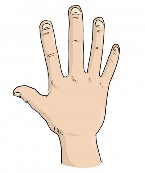 87869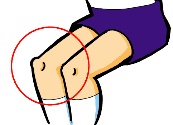 99212712334134556564788786999212L7123EA341FINGER34O5M56OH564TOE788A786SHOULDER9A99KNEED__________________ , __________________ , __________________ and __________________ . x 2__________________ , __________________ , __________________ and __________________ . x 2__________________ and __________________ .x 2And __________________ and __________________and __________________ and __________________ .And __________________ and __________________and __________________ and __________________ .And __________________ and __________________and __________________ and __________________ .And __________________ and __________________and __________________ and __________________ .__________________ , __________________ , __________________ and __________________ .__________________ , __________________ , __________________ and __________________ .__________________ and __________________ .__________________ and __________________ .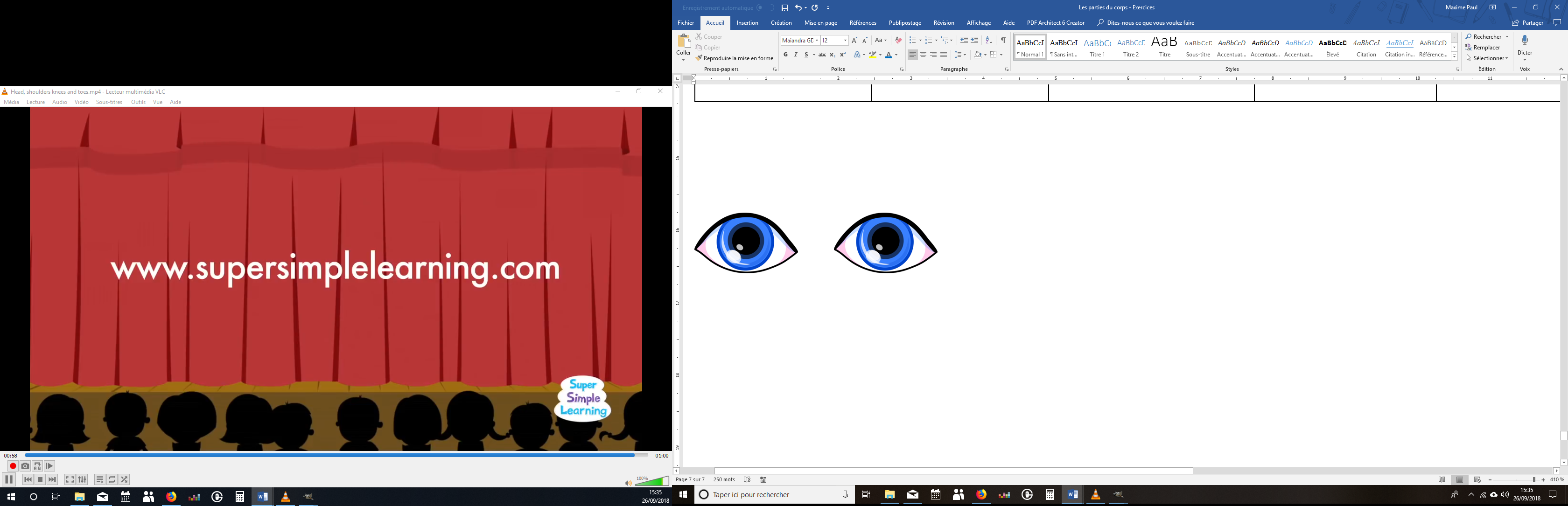 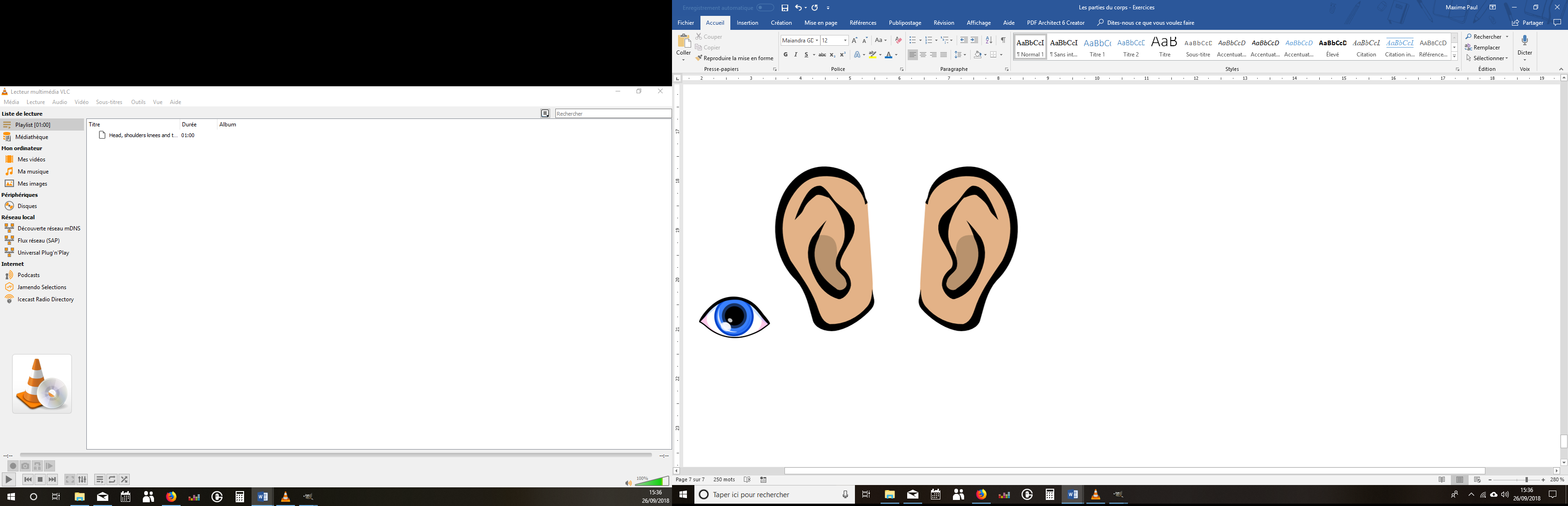 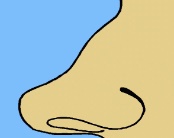 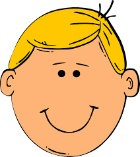 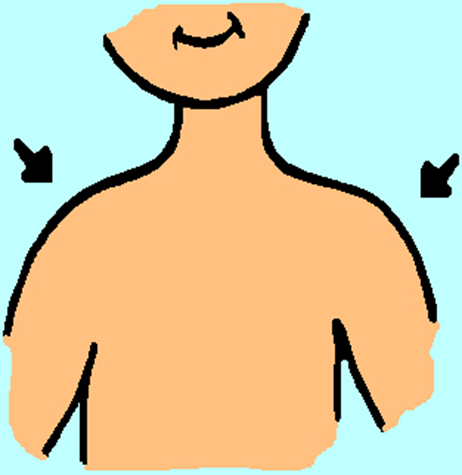 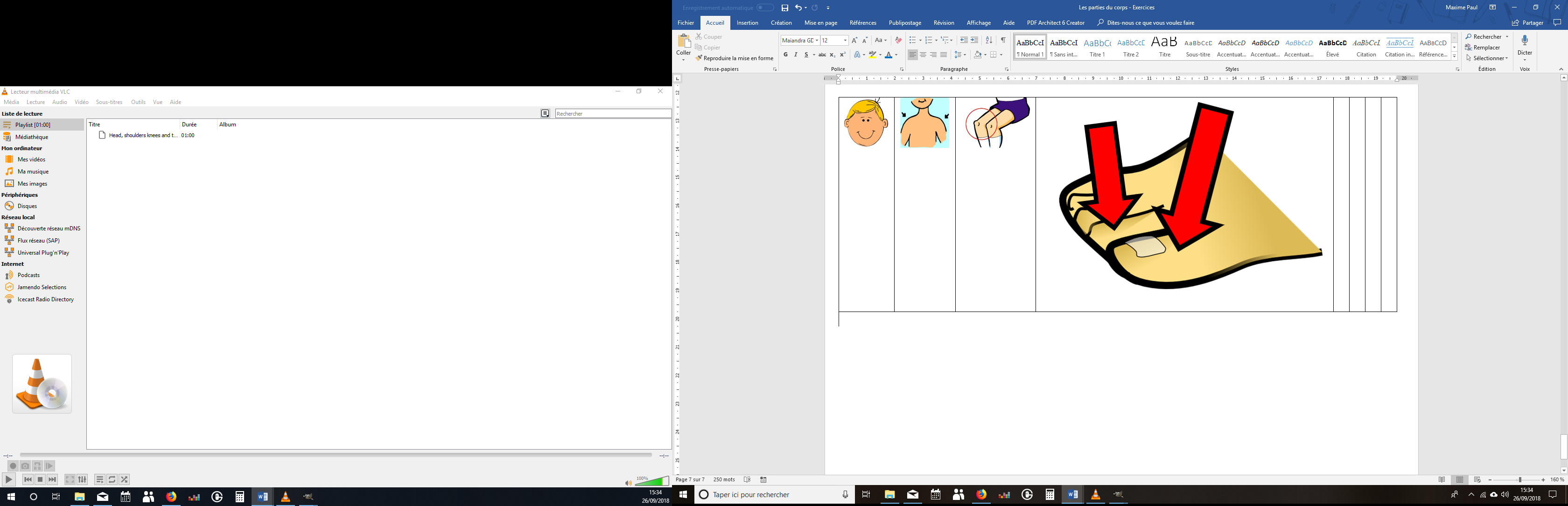 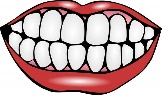 Head, shoulders, knees and toes. x 2Head, shoulders, knees and toes. x 2knees and toes.x 2And eyes and earsand mouth and nose.And eyes and earsand mouth and nose.And eyes and earsand mouth and nose.And eyes and earsand mouth and nose.Head, shoulders, knees and toes.Head, shoulders, knees and toes.knees and toes.knees and toes.